Тема: Словосочетание в предложенииЦель урока: закрепить знания учащихся о способах связи слов в словосочетаниях; проверить умения учащихся различать способы связи слов в словосочетаниях; воспитывать любовь и бережное отношение к природе Формируемые УУД: Планируемые результаты: повторить изученное о словосочетании и о способах связи слов в словосочетаниях;совершенствовать каллиграфический навык письма;совершенствовать орфографическую зоркость;учить  обобщать, делать выводы;развивать умение работать с различными источниками информации;формировать умение целенаправленно работать в парах;Ход урока.Приложение 1Лист оцениванияПриложение 21ряд. “Подбор подходящих по смыслу прилагательных”.Рыбак задумчивый, …2 ряд. “Составление нераспространённых предложений”.Рыбак сидит. …3 ряд “Составление словосочетаний”.Ловит рыбу, поплавок в воде, …Приложение 3На … черёмухе … щебечут … птицы (высокой, громко, голосистые)Приложение 4Тест1. Найди словосочетания:
А) глубокое ущелье,
Б) перед поездкой,
В) прилетели грачи,
Г) сел в галошу.

2. Найди связь в словосочетании согласование.
А) рисовать и писать
Б) цветок растет
В) весеннее небо
Г) водить за нос3.Найди связь в словосочетании управление.А)быстро читаетБ)ваза с цветамиВ)в красивом платкеГ)пойти гулять4. Найди связь в словосочетании примыкание.
А)весенняя песенкаБ)хорошо поетВ)приехал навеститьГ)слушаю песню5. Укажи тип связи «управление»А)зонтом зонтаБ)зонт от дождяВ)новый зонт6.Укажи тип связи «примыкание»А)бегать с сестренкойБ)бегать быстроВ)бегать вГ)бегать ночью7.Укажи модель типа связи «согласование»А)гл+сущБ)суш+прилВ)гл+наречГ)сущ+числит8.Особеннсоти типа связи «согласование»ЭтапыДеятельность учителяМетодические примечанияI. Организационный моментЗдравствуйте, давайте улыбнёмся друг другу. Проверьте свою готовность к уроку. Настроим нашу работу следующим образом.«Разминка пальцев».Желаю (большой) успеха (указательный) большого (средний) во всем (безымянный) и везде (мизинец). Здравствуй (вся ладонь).Присаживайтесь. Фронтальная форма работы. Настрой на работуАктуализация опорных знаний- Откройте тетради запишите число – классная работа. Сейчас мы проведём небольшой диктант (2 человека у доски)Идти вверх, сверкатьвезде, оборона Мурманска,труд хлебороба, победанад фашизмом,личная свобода,металлический забор,столица России- Обратите внимание на экран (Слайд 2), прочитайте что написано и скажите как это можно назвать, почему и чем они отличаются (1-е предложение, 2-е словосочетание)Фронтальная форма работыСловарный диктантПостановка целей и задач урока- Как вы думаете, какова тема сегодняшнего урока?(Слайд 3)-Как вы думаете, какую работу мы будем выполнять. Чему мы будем учиться на уроке? ( Учиться распространять простые предложения с помощью словосочетаний)Фронтальная форма работы Целеполагание Презентация Изучение нового материалаПеред вами представлен ряд станций(Слайд 4), которые мы должны будем вместе пройти: теоретическая, схематическая, практическая, игровая, конструкторская, итоговая. Также у вас на столах есть карточки-путеводители, в которых вы по прохождении каждой станции будете оценивать свою работу (Приложение 1).1) Станция “Теоретическая”.1. Отметь объедения слов, которые являются словосочетаниями (Слайд 5)2. Сколько  типов связи  слов в словосочетании есть в русском языке? (Слайд 6)3. Тип связи в словосочетании «интересный фильм»? (Слайд 7)4. Тип связи в словосочетании «бегает  быстро» (Слайд 8)5. Тип связи  в словосочетании «гуляет с сестренкой» (Слайд 9)Оцените себя в листах оценивания.2) Станция “Схематическая”. (Слайд 10)Задание: составь и запиши  словосочетания по предложенным схемам, определи тип связи  составленных тобой словосочетаний.Предмет (какой?)… действие (как?)…Действие (когда)… предмет (какая?)…Действие (с кем?) ... действие (кому?)…Приведи примеры. ПроверкаОцените себя в листах оценивания.3) Станция “Практическая”. (Слайд 11)Каждая группа по цепочки дополняет предложения и определяет тип связи, доказывая свой выбор. Запишите полученные предложения.ДУЕТ (в парке, с запада) ВЕТЕР. (примыкание)ЛЕТЯТ (желтые, березовые, сухие) ЛИСТЬЯ. (согласование)ОНИ (тихо, медленно, плавно) КРУЖАТ. (примыкание)МАМА  (с сыном, с подругой) ГУЛЯЕТ. (управление)Оцените себя в листах оценивания.Фронтальная форма работыПрезентация Устный ответСамостоятельная работа по вариантамГрупповая работаЗакрепление изученного материала4) Станция “Игровая”. Индивидуальная, разноуровневая работа.(Слайд 12)Игра “ Фантазёры”. На листочках, записать 3 мин. Условия игры: к данному рисунку каждая группа учащихся должны подобрать как можно больше словосочетаний. Выигрывает та группа, кто за отведённое время сумела  придумать наибольшее количество оригинальных словосочетаний, не совпавших с примерами других участников. Можно составить весёлый рассказ, рассказ с фантастическим сюжетом, используя составленные словосочетания.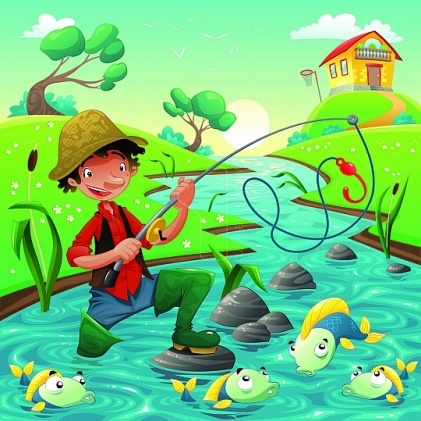 Приложение 21ряд. “Подбор подходящих по смыслу прилагательных”.Рыбак задумчивый, …2 ряд. “Составление нераспространённых предложений”.Рыбак сидит. …3 ряд “Составление словосочетаний”.Ловит рыбу, поплавок в воде, …5) Станция “Конструкторская”.Коллективная работа. (Слайд 13) (Приложение 3)(На доске записано предложение, даны напечатанные слова, которые учащимся нужно будет вставить вместо пропусков) Дополните предложения подходящими по смыслу словами. Запишите предложение.На … черёмухе … щебечут … птицы (высокой, громко, голосистые)6) Станция “Итоговая”.Тест. Проверка усвоения материала.
сейчас вы получите тест на проверку усвоения знаний по данной теме, ваша задача выполнить тест в группах (Приложение 2)Работа в группахРабота в группахРабота в группах Итог урока. Рефлексия - Чем мы сегодня занимались на уроке?- Что нового вы узнали?- Достигли ли мы поставленных целей в начале урока?- Продолжите предложения:Мне было интересно…Я узнал …Теперь я могу…Фронтальная форма работыбеседаДомашнее задание. Составить по 3 словосочетания каждого типа связи на тему: «Весна»Фронтальная форма работыТеоретическаяСхематическаяПрактическаяИгроваяКонструкторскаяИтоговая